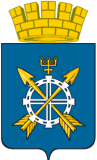  Председателю комитета образования  администрации Заводоуковского городского округаЛ.В. МарченкоМетодическая запискаПрофессорукафедры педагогики и психологииМиловановой Н.Г.Заявка на участие в КонкурсеДиректор 									              А.А. КурилоКомитет образования администрация Заводоуковского городского округаМуниципальное автономное общеобразовательное учреждениеЗаводоуковского городского округа«Заводоуковская средняя общеобразовательная школа № 1»(МАОУ «СОШ  № 1»)Дружининой ул., д. 17, Заводоуковск г., Тюменская область, 627141Тел.  (34542)  2-17-93, 6-04-51, 2-19-84ОКПО 42171738, ОГРН 1027201592307, ИНН/КПП 7215005650/72150100114.04.2016 № 180 на № ___ от _________Заявка на участие 1Номинация Разработка урока, занятия (в виде технологической карты урока/сценария).2Ф.И.О. автораКалкаманова Сания Тоболовна3Наименование образовательного учрежденияМуниципальное автономное общеобразовательное учреждениеЗаводоуковского городского округа «Заводоуковская средняя общеобразовательная школа №1»4Название работыИнтегрированное занятие по теме «задачи на шахматной доске»5Перечень используемых ЭОР с пометой «авторский», «адаптированный», «из базы ФЦИОР http://fcior.edu.ru/»«из единой коллекции ЦОР http://school-collection.edu.ru/» и т.д.  и. т.п. (ссылки на заимствованные материалы обязательны)http://www.prlib.ru/elfapps/pageturner2d/viewer.aspx?orderdate=13.04.2016&DocUNC_ID=32884&Token=nx0VWUg3hix/7AAZdClG+w==&lang=ru-RU5Перечень используемых ЭОР с пометой «авторский», «адаптированный», «из базы ФЦИОР http://fcior.edu.ru/»«из единой коллекции ЦОР http://school-collection.edu.ru/» и т.д.  и. т.п. (ссылки на заимствованные материалы обязательны)http://fcior.edu.ru/card/12882/zadanie-v-kartinkah-po-teme-tekstovaya-zadacha-predpolagayushchaya-deystviya-s-desyatichnymi-drobyami-k1.html5Перечень используемых ЭОР с пометой «авторский», «адаптированный», «из базы ФЦИОР http://fcior.edu.ru/»«из единой коллекции ЦОР http://school-collection.edu.ru/» и т.д.  и. т.п. (ссылки на заимствованные материалы обязательны)http://fcior.edu.ru/card/8790/zadanie-v-kartinkah-po-teme-umnozhenie-i-delenie-desyatichnoy-drobi-na-razryadnuyu-edinicu-10-100-1000-0-1-0-01-i-t-d-k2.htmlВид деятельностиУчительТип урокаОбобщения и систематизации знанийФорма проведенияМастерская, исследование Целеполагание образовательный результат1) Общая дидактическая цель: создать условия для закрепления знаний и формирования умений и навыков по теме «Десятичные дроби». 2) Триединая дидактическая цель: а) образовательный аспект: организовать деятельность учащихся по закреплению понятия «десятичные дроби», правил сложения и вычитания, умножения и деления десятичных дробей; сформировать умение применять математические знания к решению нестандартных практических задач на инвариант; б) развивающий аспект: создать условия для развития интеллектуальных умений учащихся и познавательного интереса к шахматам; создать у школьников положительную мотивацию к выполнению умственных и практических действий; развивать интерес у учащихся не только к содержанию, но и к процессу овладения знаниями; в) воспитательный аспект: воспитывать интерес к математике и игре в шахматы, вырабатывать настойчивость, выдержку, уверенность в своих силах; расширять кругозор, мышление, воспитывать характер через игру в шахматы, формировать алгоритм рефлексивного мышления; развивать умения работать в группе; развитие культуры речи, художественной культуры оформительской деятельности. Проектирование образовательных результатовОбразовательные результатыПредметные: закрепление умений и навыков действий с десятичными дробямиМетапредметные: установление взаимосвязей между понятиями, структурирование и систематизация, обобщение учебного материала, применение на практикеЛичностные: формирование  понятия  об  игровых возможностях шахматных фигур; формирование качеств мышления, необходимых для адаптации в современном информационном обществе; развитие интереса к математическому творчеству и математических способностейИнформационно-образовательная среда урока/занятияИнформационные технологии и электронные средства обучения:Планшеты, компьютер, мультимедийный проектор, экран, интерактивная доска MimioStudio, просмотр контента в режиме 2D SilverlightЦелесообразность использования ИКТ на конкретном этапе урока (внеклассном мероприятии)Использование  ИКТ на уроке позволило:1.На этапе «стадии вызова» (используется блокнот MimioStudio,материалы использованием электронных ресурсов Президентской Библиотеки).1) активизировать познавательную деятельность учащихся;2)вызов у обучающихся уже имеющихся знаний по изучаемому вопросу, активизация их деятельности, мотивация к дальнейшей работе. Блокнот MimioStudio.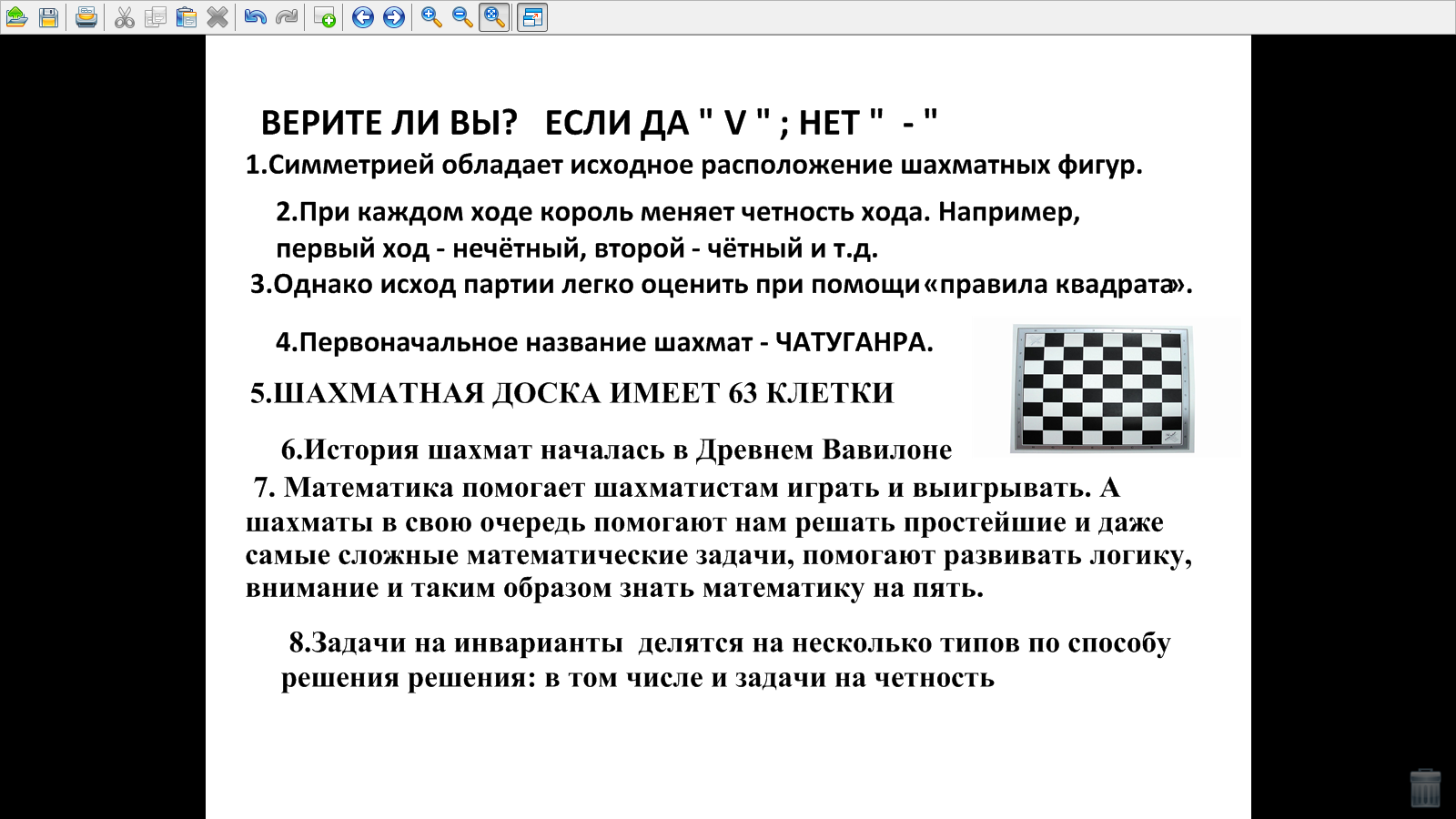 2. На этапе « Осмысление» (используется блокнот MimioStudio, ЭОР ФЦОР).Использование ИКТ – технологий позволило сохранить  интерес к изучаемой теме при работе с заданиями, повысить объем выполняемой работы на занятии, усовершенствовать контроль знаний, обеспечить доступ к различным справочным системам, электронным  информационным ресурсам, иметь возможность выполнять больше самостоятельной работы.На данном этапе учащиеся работали фронтально, индивидуально, в парах.Блокнот MimioStudio.- просмотр контента в режиме 2D Silverlight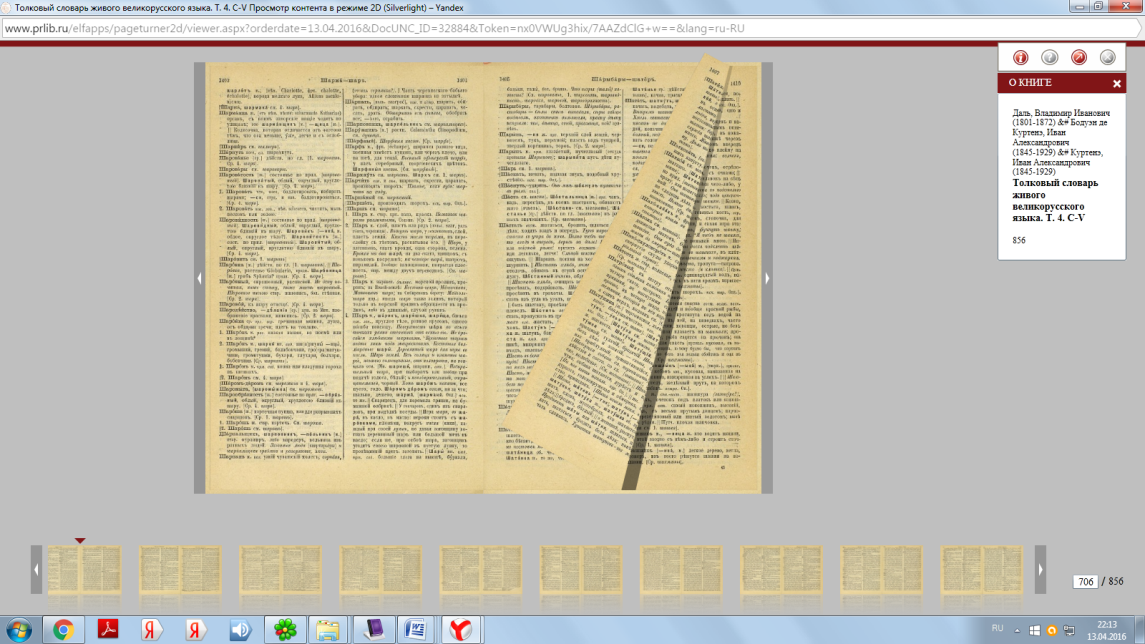 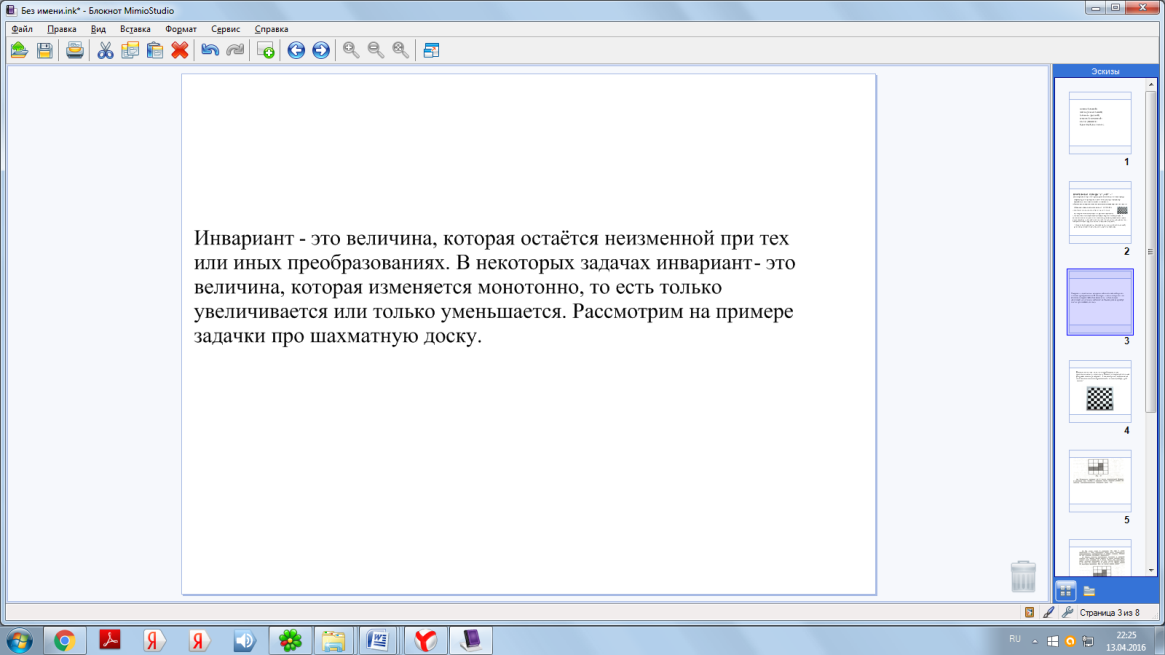 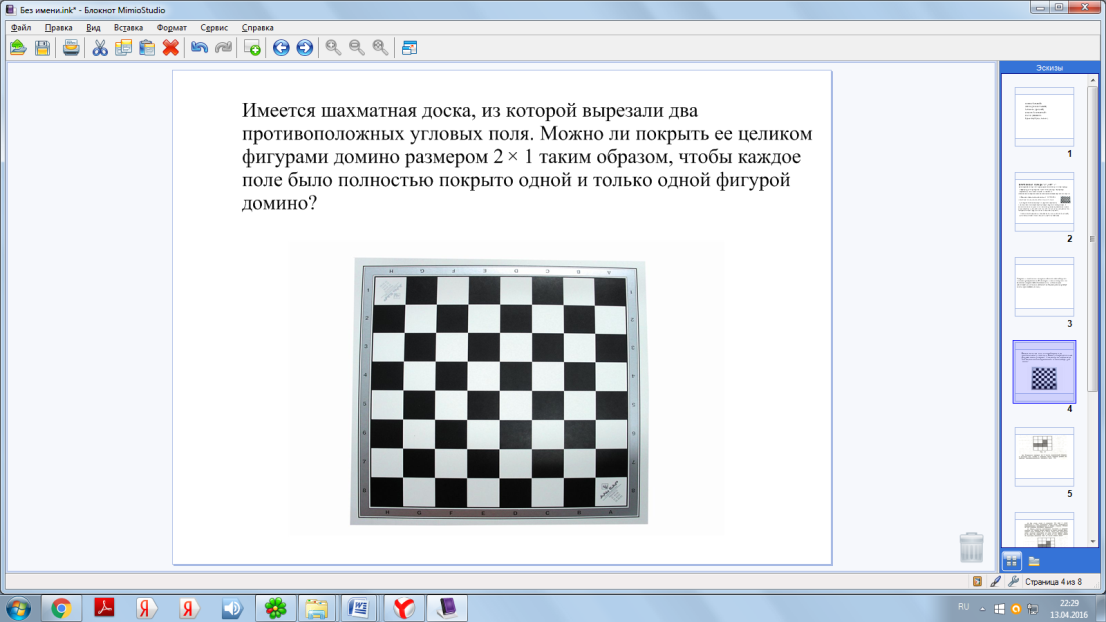 Работа в ГРУППАХИнтерактивное задание из коллекции ФЦОР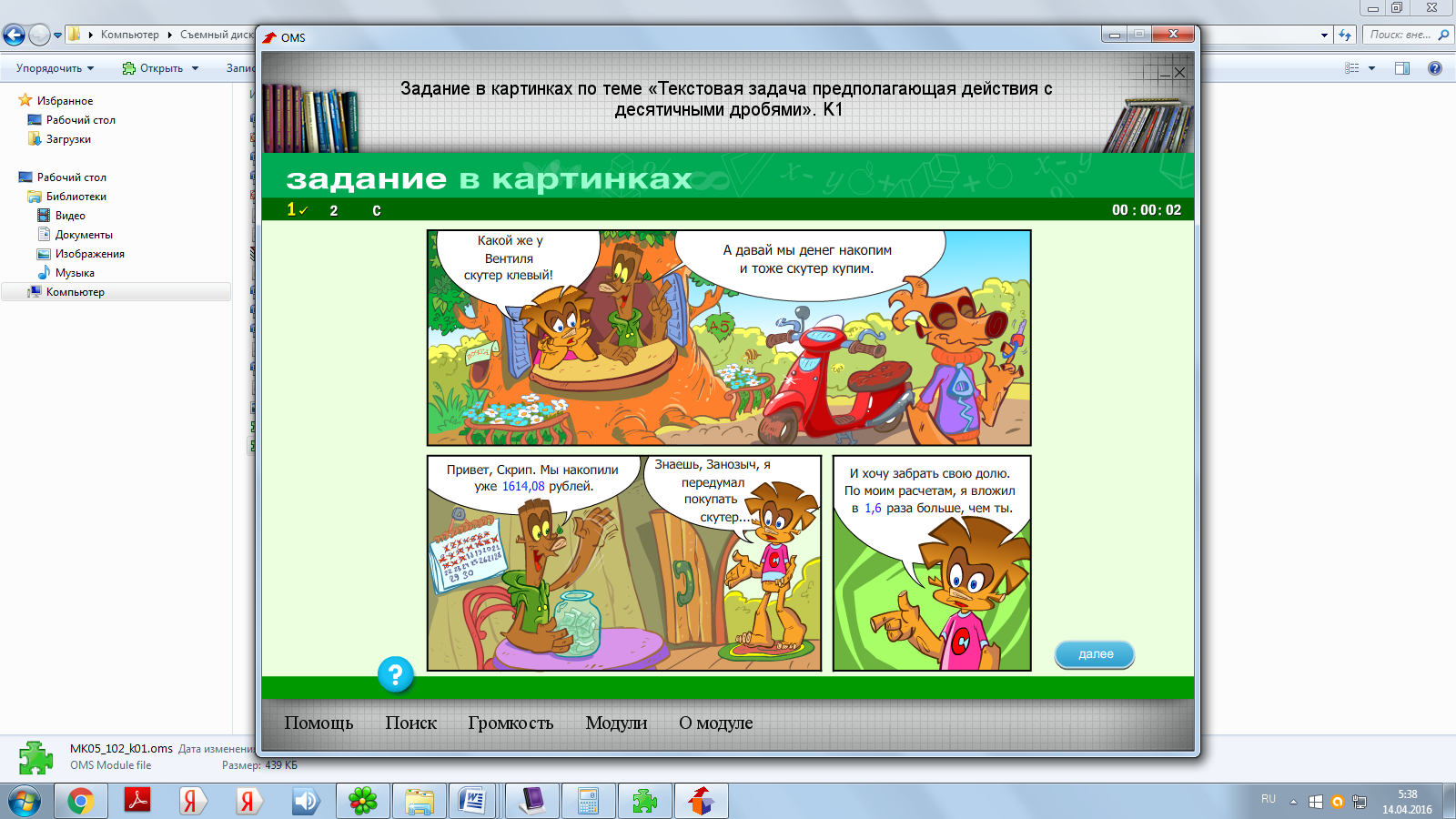  Модуль из коллекции ФЦИОР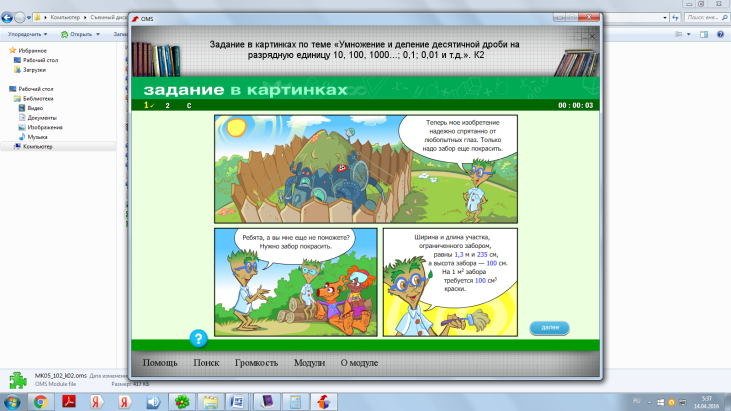 На этапе рефлексии с целью определения личностного отношения к изучаемой теме учащимся предложила прием технологии критического мышления « Синквейн».ВЫВОД: Средства ИКТ обеспечили  и повысили  эффективность занятияПовышение мотивации и познавательной активности за счет разнообразия форм работы, возможности включения игрового момента. При работе учтены  возрастные и психологические особенности учащихся, уровня владения компьютером. На данном занятии ИКТ – технологии ориентируют  на индивидуализацию пути освоения материала, формирование способностей искать, оценивать, отбирать и организовывать информацию.Методические приемыТехнология критического мышления, мастерская по изготовлению стенгазеты , использование системно-деятельностного подходаКомитет образования администрация Заводоуковского городского округаМуниципальное автономное общеобразовательное учреждениеЗаводоуковского городского округа«Заводоуковская средняя общеобразовательная школа № 1»(МАОУ «СОШ  № 1»)Дружининой ул., д. 17, Заводоуковск г., Тюменская область, 627141Тел.  (34542)  2-17-93, 6-04-51, 2-19-84ОКПО 42171738, ОГРН 1027201592307, ИНН/КПП 7215005650/72150100114.04.2016 № 180 на № ____ от ______________Ф.И.О. участника конкурса (полностью)Калкаманова Сания ТоболовнаДолжность, категория, ученая степень, ученое званиеУчитель математикиСтаж педагогической работы3 годаМуниципальное образование Образовательная организация (полное наименование в соответствии с Уставом)Муниципальное автономное общеобразовательное учреждениеЗаводоуковского городского округа «Заводоуковская средняя общеобразовательная школа №1»НоминацияРазработка урока, занятия (в виде технологической карты урока/сценария).Контакты участника конкурса: тел., E-mail79129973741 kalkamanovasaniya@yandex.ruНе возражаю против использования организаторами Конкурса предоставленных мною материалов в некоммерческих целях Подпись автора конкурсной работы 